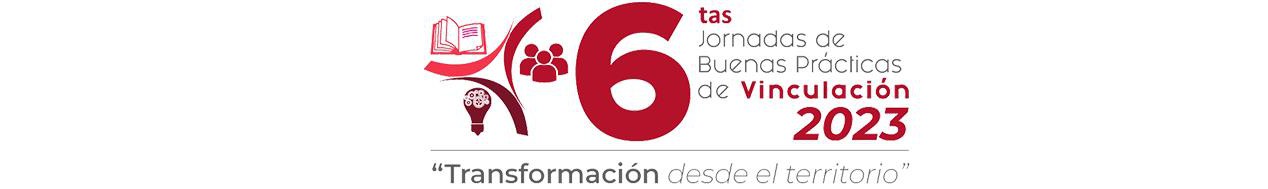 FORMATO PRESENTACIÓN ARTÍCULOS CIENTÍFICOS(tomado de las políticas de publicación de la Revista San Gregorio)Título: (en español e inglés, máximo 15 palabras)Autor/es: (nombres completos - máximo tres autores -, filiación institucional, correo institucional, código ORCID)Resumen: máximo 200 palabras en español e inglés (en la redacción se debe indicar objetivo, metodología, resultados y conclusiones)Palabras clave: (máximo cinco palabras o frases, ordenadas alfabéticamente, la primera con mayúscula inicial, el resto en minúsculas, separadas por punto y coma (;), deben presentarse en español e inglés (KEYWORDS).)Introducción:  Debe dejar claros los antecedentes,  fundamentos  y el  propósito  del estudio, objetivos y problemática tratada, así como la metodología a emplear, utilizando citas bibliográficas, así como la revisión de la literatura más significativa del tema a nivel nacional e internacional.Metodología: Debe estar presentada con suficiente claridad y detalle de tal forma que otro/a investigador/a pueda replicar el estudio. se describirá la muestra y las estrategias de muestreos, así como se hará referencia al tipo de análisis estadístico empleado.Resultados: Deben presentarse los datos de forma clara y sucinta. No debe existir redundancia entre el texto, las tablas y las figuras. El análisis debe ser coherente con el tipo de datos, los cuales han de estar bien ejecutados e interpretados.Discusión: Los resultados han de estar ubicados con el marco de la investigación presentados en la introducción. Se debe manejar apropiadamente la literatura, siendo adecuadas y suficientes las citas.Conclusiones: Deben venir expresadas de forma clara y en relación con los objetivos, datos, interpretación y discusión.Referencias: Todas las obras citadas en el cuerpo del texto deben aparecer en el apartado de referencias por orden alfabético. Se debe seguir el Sistema de la American Psychological Association APA 7ª edición (https://normas-apa.org/).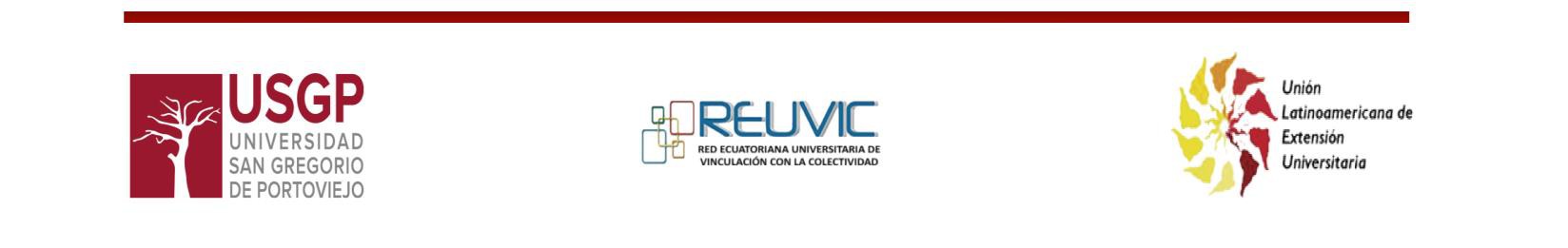 